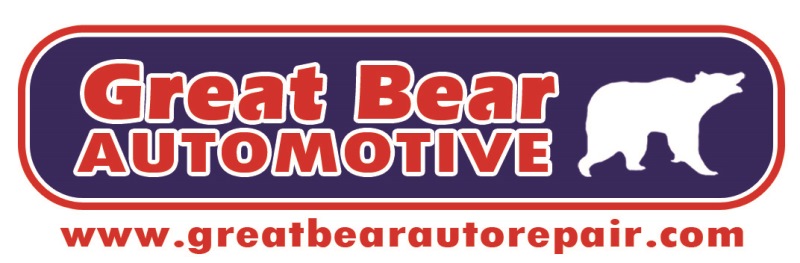 We are an Equal Opportunity Employer and fully subscribe to the principles of Equal Employment Opportunity. Applicants and/or employees are considered for hire, and job status, without regard to race, color, religion, creed, sex, marital status, national origin, age, physical or mental disability.Name_____________________________________________________ Date of application ____________________LAST			FIRST 		MIDDLEAddress___________________________________ City _________________________State _______Zip____________Telephone_____________________________________________________________1. GENERAL INFORMATION:Are you able to perform the essential job functions of the position for which you are applying with or without reasonable accommodation?Yes ________   No _________Have you been convicted of any felonies than minor traffic violations during the past seven years? (A criminal record or aconviction will not automatically bar employment, but will be considered only as it reasonably relates to your to perform in the position for which you are applying.) No _________  Yes _________ If yes,explain:___________________________________________________________________________________________________________________________________2. EDUCATION & TRAINING:Circle last grade completed - Grade 1 2 3 4 5 6 7 8 9 10 11 12  College 1 2 3 4 Masters _____Doctorate ____Name & Address of School________________________________________________________Major					Graduated			AverageCourse studied____________ 	or degree (Yor N) 		Grade   _______________Last High School Attended/Address:_______________________________________________________College or University/Address: ___________________________________________________________Other School (Technical, Vocational,Graduate, etc.) /Address: __________________________________
____________________________________________________________________________________List any scholarships, academic honors, awards or special achievements:_________________________

____________________________________________________________________________________3. SKILLSPlease list any skills you have that are appropriate for the position you are applying for:_________________________________________________________________________________________________________________________________________________________________________________________If required, will you work Rotating shifts?YES_______NO________Saturdays?YES_______NO________Overtime?YES_______NO________Position applying for, be specific:__________________________________________________________Salary Requirements: per hour___________ per month ____________________State fully why you believe you are qualified for this position:___________________________________________________________________________________________________________________________________________________________________________________________________________________________________________________________________________________INTERESTS / ACCOMPLISHMENTS: You may wish to list significant experience, interests &accomplishments gained while working as a volunteer or as a hobbyist that may be useful in the position(s) you are seeking. Names or organizations designating religion, race, etc. need not be mentioned._______________________________________________________________________________________________________________________________________________________________________________________________________________________________________________________________________________________Date you can start:________________________EMPLOYMENT HISTORYStarting with your PRESENT or MOST RECENT EMPLOYER list in consecutive order ALL EMPLOYMENT for at least the past FOUR employers. If currently employed, may we contact your employer? Yes_______ No__________PRESENT OR MOST RECENT EMPLOYERFULL NAME OF COMPANY_______________________________________________________ (AREA CODE) TELEPHONE___________________________STREET ADDRESS___________________________________________________________CITY__________________STATE_______ZIP_______________NAME & TITLE OF SUPERVISOR ______________________________________________TITLE OF YOUR POSITION_______________________________LIST JOBS HELD, DUTIES PERFORMED, SKILLS USED, & PROMOTIONS WHILE EMPLOYED AT THIS COMPANY:____________________________________________________________________________________________________________________________________________________________________________________________________________________________________________________________________________________________________________________________________________________________________________________________SALARY: BEGIN __________________END______________________EMPLOYED:FROM_____________________ TO_______________________          MO/YR 			MO/YRREASON FOR LEAVING:____________________________________________________________________________FULL NAME OF COMPANY_______________________________________________________ (AREA CODE) TELEPHONE___________________________STREET ADDRESS___________________________________________________________CITY__________________STATE_______ZIP_______________NAME & TITLE OF SUPERVISOR ______________________________________________TITLE OF YOUR POSITION_______________________________LIST JOBS HELD, DUTIES PERFORMED, SKILLS USED, & PROMOTIONS WHILE EMPLOYED AT THIS COMPANY:____________________________________________________________________________________________________________________________________________________________________________________________________________________________________________________________________________________________________________________________________________________________________________________________SALARY: BEGIN __________________END______________________EMPLOYED:FROM_____________________ TO_______________________          MO/YR 			MO/YRREASON FOR LEAVING:____________________________________________________________________________FULL NAME OF COMPANY_______________________________________________________ (AREA CODE) TELEPHONE___________________________STREET ADDRESS___________________________________________________________CITY__________________STATE_______ZIP_______________NAME & TITLE OF SUPERVISOR ______________________________________________TITLE OF YOUR POSITION_______________________________LIST JOBS HELD, DUTIES PERFORMED, SKILLS USED, & PROMOTIONS WHILE EMPLOYED AT THIS COMPANY:____________________________________________________________________________________________________________________________________________________________________________________________________________________________________________________________________________________________________________________________________________________________________________________________SALARY: BEGIN __________________END______________________EMPLOYED:FROM_____________________ TO_______________________          MO/YR 			MO/YRREASON FOR LEAVING:____________________________________________________________________________FULL NAME OF COMPANY_______________________________________________________ (AREA CODE) TELEPHONE___________________________STREET ADDRESS___________________________________________________________CITY__________________STATE_______ZIP_______________NAME & TITLE OF SUPERVISOR ______________________________________________TITLE OF YOUR POSITION_______________________________LIST JOBS HELD, DUTIES PERFORMED, SKILLS USED, & PROMOTIONS WHILE EMPLOYED AT THIS COMPANY:____________________________________________________________________________________________________________________________________________________________________________________________________________________________________________________________________________________________________________________________________________________________________________________________SALARY: BEGIN __________________END______________________EMPLOYED:FROM_____________________ TO_______________________          MO/YR 			MO/YRREASON FOR LEAVING:____________________________________________________________________________FULL NAME OF COMPANY_______________________________________________________ (AREA CODE) TELEPHONE___________________________STREET ADDRESS___________________________________________________________CITY__________________STATE_______ZIP_______________NAME & TITLE OF SUPERVISOR ______________________________________________TITLE OF YOUR POSITION_______________________________LIST JOBS HELD, DUTIES PERFORMED, SKILLS USED, & PROMOTIONS WHILE EMPLOYED AT THIS COMPANY:____________________________________________________________________________________________________________________________________________________________________________________________________________________________________________________________________________________________________________________________________________________________________________________________SALARY: BEGIN __________________END______________________EMPLOYED:FROM_____________________ TO_______________________          MO/YR 			MO/YRREASON FOR LEAVING:____________________________________________________________________________READ CAREFULLY: I certify that information contained in this application is correct to best of my knowledge. I understand that any misstatement of information may result in denial of employment or discharge. I authorize the references listed above to give you and all information concerning my previous employment and any pertinent information they may have, personal or otherwise, and release all parties from all liability for any damage that may result from furnishing same to you.Printed Name: ____________________________________________________Signature_______________________________________________________________________Date___________________